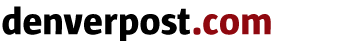 Car plunges into Clear Creek in JeffCoBy Kieran Nicholson 
The Denver Post 
Posted: 06/21/2010 09:28:27 AM MDTUpdated: 06/22/2010 02:01:32 AM MDThttp://www.denverpost.com/search/ci_15343098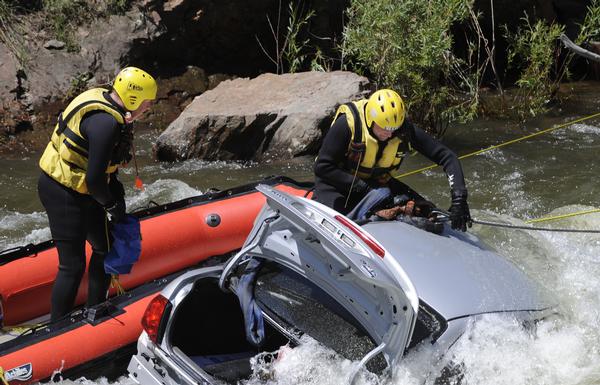 A car ran off of U.S. 6 in Jefferson County last night, going into Clear Creek, just west of tunnel No. 1. The car remained overnight and was removed this morning. (THE DENVER POST | JOHN PRIETO)A car ran off of U.S. Highway 6 in Jefferson County last night, crashing into Clear Creek.The accident happened at about 10:30 p.m. just west of Tunnel No. 1 in Clear Creek Canyon, said Karlyn Tilley, a Golden Fire Department spokeswoman.It took rescue personnel about two hours to free the driver from the wreckage.He was not seriously injured but was taken by ambulance to a local hospital as a precautionary measure, Tilley said.The car remained in the creek overnight, but workers pulled it from the water this morning.The accident is being investigated by the Colorado State Patrol.Kieran Nicholson: 303-954-1822 or knicholson@denverpost.com.